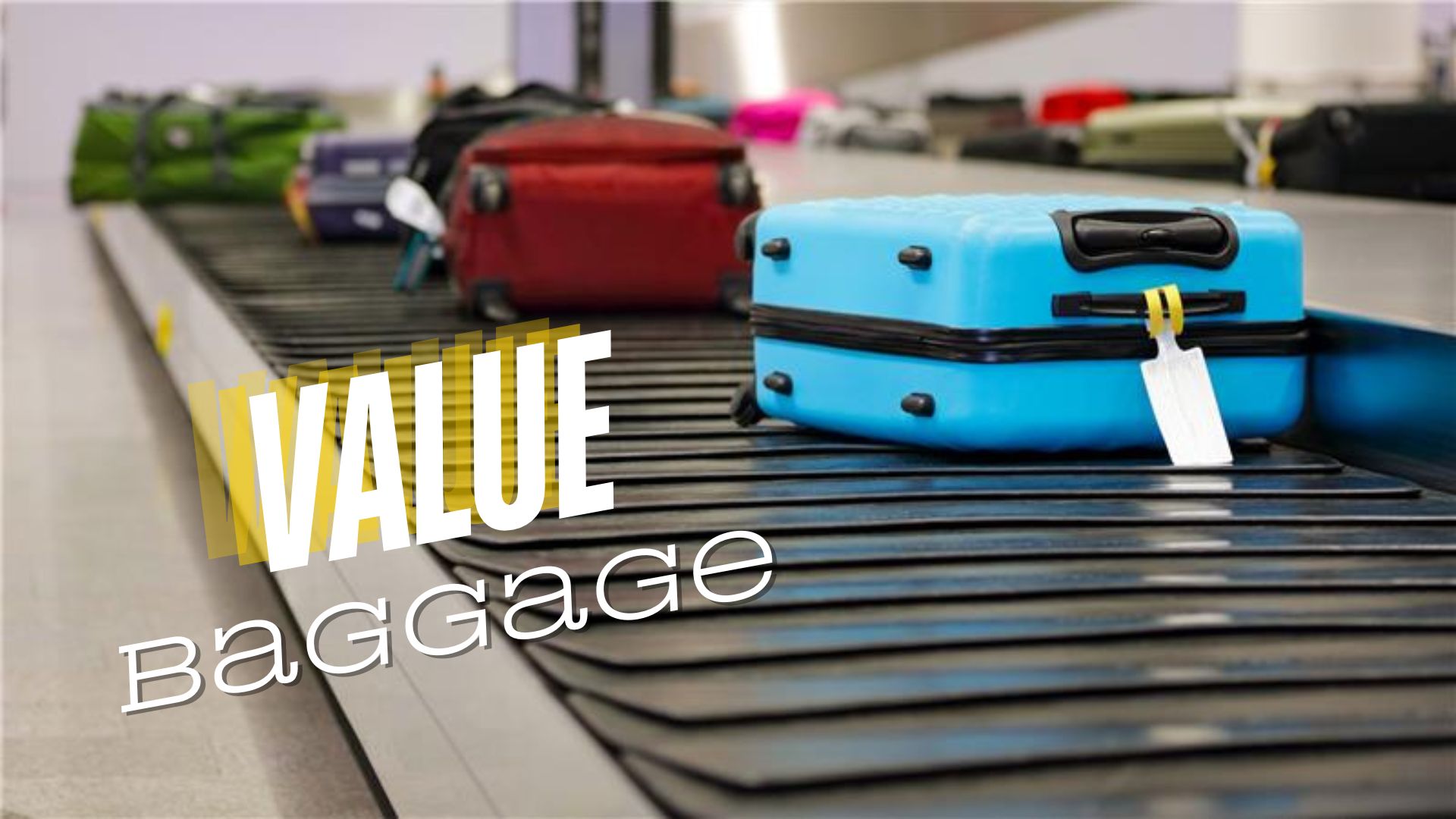 Welcome Opening song		"Blessed Assurance”PREPARING OUR HEARTSWORDS OF INSTITUTIONDistribution 	"We Believe”Post-Communion PrayerKidzone & RISE dismissalThe first Reading		Psalm 8O Lord, our Lord, how majestic is your name in all the earth! You have set your glory above the heavens. 2 Out of the mouth of babies and infants, you have established strength because of your foes, to still the enemy and the avenger. 3 When I look at your heavens, the work of your fingers, the moon and the stars, which you have set in place, 4 what is man that you are mindful of him, and the son of man that you care for him? 5 Yet you have made him a little lower than the heavenly beings and crowned him with glory and honor. 6 You have given him dominion over the works of your hands; you have put all things under his feet,
7 all sheep and oxen, and also the beasts of the field, 8 the birds of the heavens, and the fish of the sea, whatever passes along the paths of the seas. 9 O Lord, our Lord, how majestic is your name in all the earth! The second Reading		Hebrews 2:5-8For it was not to angels that God subjected the world to come, of which we are speaking. 6 It has been testified somewhere, “What is man, that you are mindful of him, or the son of man, that you care for him? 7 You made him for a little while lower than the angels; you have crowned him with glory and honor, 8 putting everything in subjection under his feet.” Now in putting everything in subjection to him, he left nothing outside his control. At present, we do not yet see everything in subjection to him.Holy Gospel 	Matthew 10:29-31 29 Are not two sparrows sold for a penny? And not one of them will fall to the ground apart from your Father. 30 But even the hairs of your head are all numbered. 31 Fear not, therefore; you are of more value than many sparrows.Message 	"Value Baggage” 	Pastor D. R. HilkenSONG OF RESPONSE 		"It Is Well”Prayers LORD’S PRAYEROur Father, who art in heaven, hallowed be Thy name. Thy kingdom come. Thy will be done on earth, as it is in heaven. Give us this day our daily bread, and forgive us our trespasses, as we forgive those who trespass against us. And lead us not into temptation; but deliver us from evil; For thin is the kingdom and the power, and the glory, forever and ever. Amen. Benediction OFFERINGS: Visitors: please consider yourselves our guests and do not feel obligated to participate in the offering. In faithful obedience and joyful response to God’s grace in our lives, we humbly and gratefully bring our tithes (a regular first portion percentage of our income) and offerings (gifts over and above our tithes for other kingdom work). You may deposit your envelope, check, or cash in the box next to the exit; give online with your phone using the QR code at right or text "GIVE' to 442-222-2448. All these options are on our website: www.redeemerbythesea.org/donate/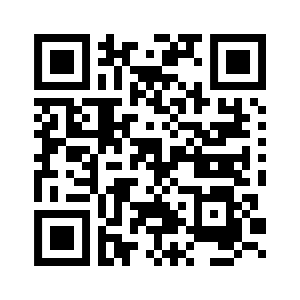 2024 GRADUATES – WE WOULD LIKE TO CELEBRATE WITH YOU! Parents of students graduating high school or college this year, please email a digital picture and information on degree/certification, the institution and future plans to Kay@redeemerbythesea by Mon. June 3rd. Then join us in church on June 9th when we will recognize graduates.THE LIFE OF JESUS: A chronological study of Jesus in the Gospels. This Bible Study, led by Pastor D, will begin on Tues., June 4th at 4:30pm or Wed. June 5th at 9:30am in the Fellowship Hall. You are welcome to join in. LWM HAWAIIAN LUNCHEON: All women are invited to attend a Hawaiian Luncheon on Tues. June 11th at 11:30am in the Fellowship Hall. Invite a friend, show off your Hawaiian attire and come enjoy the day. There will be raffles ($1/ticket or $5/6 tickets), gifts and fellowship Please email your RSVP to bjclahr@cox.net by Mon. June 3rd. Aloha!HAVE YOU REGISTERED YOUR CHILD FOR SCUBA VBS YET?  Get your kids off those screens and into SCUBA VBS June 24-28 from 9am-noon at Redeemer by the Sea. Kids (ages 4-9) will dive into friendship with God and discover how to shine Jesus’ love and hope in everyday life! Activities include catchy songs, teamwork building games, yummy treats, one-of-a-kind Bible Adventures and Sciency-Fun experiments that get imagination bubbling. Cost is $150. All registrations are non-refundable. Register online at www.redeemerbythesea.org. VBS SERVE TEAM 2024 REMINDER - Mandatory Staff Training on June 12th at 5:30pm in the Fellowship Hall. CONGREGATIONAL VOTER’S MEETING: The next meeting will be on Sun. June 23rd at 11:30am (or immediately following worship). Please plan to attend and stay informed about what’s happening at Redeemer by the Sea!VBS Decorating Day is Sun. June 23rd at noon (immediately following the Voter’s Meeting). Lunch will be provided with RSVP to missrhonda@redeemerbythesea.org prior to getting started. All are welcome as it takes many hands to transform the church for our underwater SCUBA adventure!LIFELINE SCREENING will be at Redeemer by the Sea on Thurs. June 13th. A package of five screenings to identify risk for stroke, heart disease and other chronic conditions will be offered. Register by calling toll free 1-888-653-6441, online at https://llsa.social/HSC, or text the word "circle" to 797979.  The church has one coupon for a complimentary screening to give away. Email Kerry@redeemerbythesea.org if interested. PORTALS OF PRAYER for July – September 2024 are available in the lobby. Pick up your copy today! UPCOMING EVENTS: www.RedeemerbytheSea.org 	June 4th 	  4:30pm	The Life of Jesus Bible Study	June 5th	  9:30am	The Life of Jesus Bible Study	June 11th 	 11:30am 	LWM Hawaiian Luncheon			June 12th  	  5:30pm	VBS Staff Training	June 23rd	11:30am	Voter’s Meeting	June 23rd	12:00pm	Decorating for VBS	June 24-28th 9am-noon	SCUBA VBS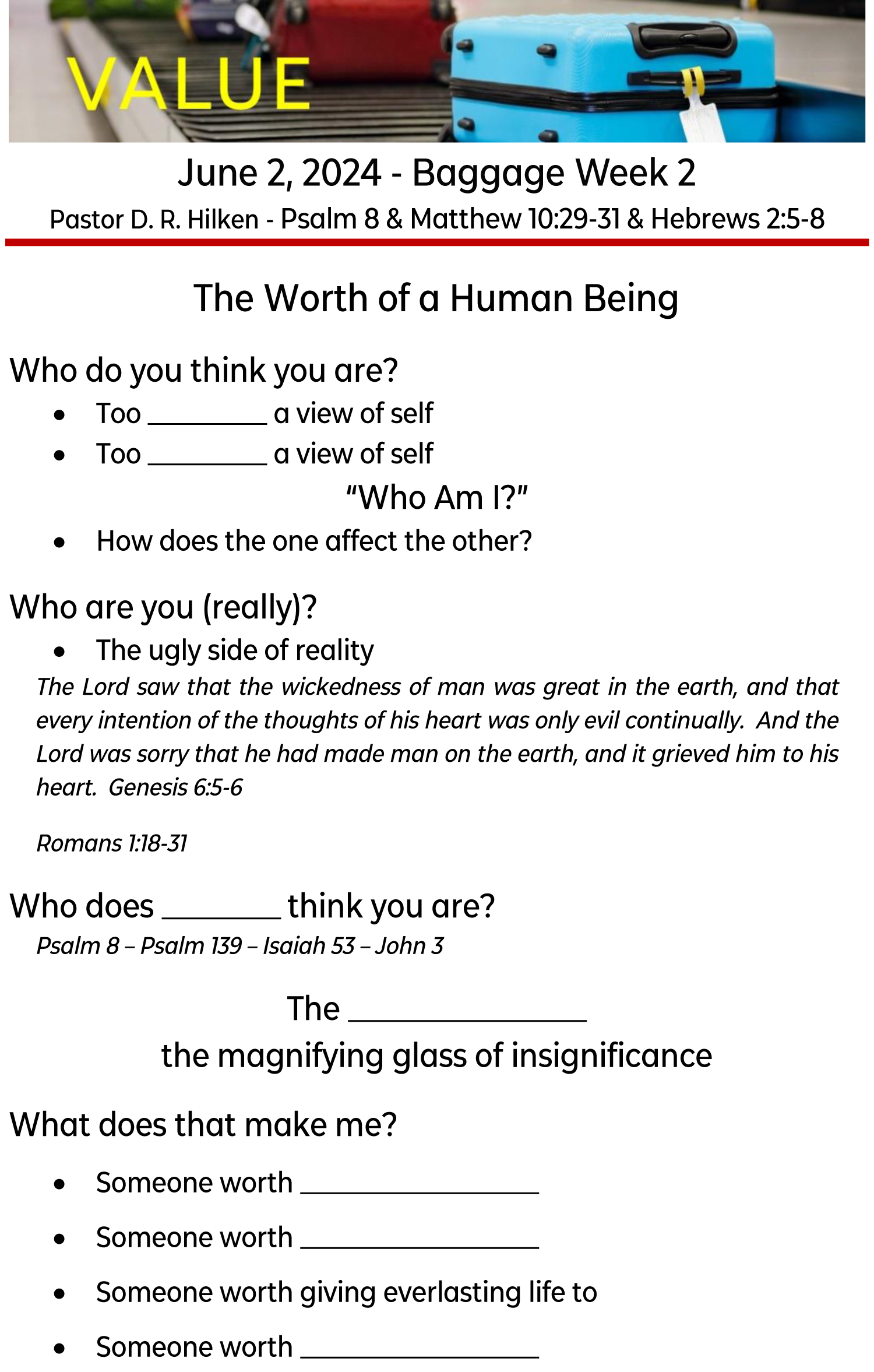 